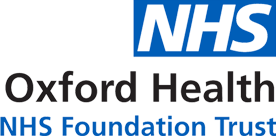 General Meeting of Council of Governors15 June 2022AGENDA A general meeting of the Council of Governors will take place on Wednesday, 15 June 2022 from 18:00-19:55atUnipart Conference Centre, Garrington Road,Crawley, Oxford OX4 2PGAgendaCouncil of GovernorsMember Attendance 2022 - 2023No.ItemReportLed byIndicative timeINTRODUCTORY ITEMSIntroduction and Welcomesee Reading Room/Appendix for Governor Election Statements (RR/App_CoG 04/2022)Chair18:00Apologies for absence and quoracy checkChairDeclaration of InterestsMatters pertinent to the agendaOral UpdateChair MINUTES and UPDATE REPORTSMINUTES and UPDATE REPORTSMINUTES and UPDATE REPORTSMINUTES and UPDATE REPORTSMINUTES and UPDATE REPORTSUnloc / Youthboard presentationCAMHS supporting data, see Reading Room/Appendix (paper RR/App_CoG 05/2022)CoG 06/2022 / presentationKerry Rogers/ Julie Pink/Unloc/ Di Stratham18:10Minutes of Last Meeting on 24 March 2022 and Matters Arising(to approve)CoG 07/2022Chair18:30Update Report from Chair CoG 08/2022Chair18:35Non-Executive Director UpdatePhilip Rutnam – Introduction and reflections as a newly appointed NED See below link for Philip’s profileBoard of Directors - Oxford Health NHS Foundation TrustOral UpdatePhilip Rutnam18:40Update Report from CEO  CoG 09/2022CEO 18:50Update Report from Lead Governor CoG 10/2022Lead Governor18:55QUALITY, FINANCE, WORKFORCE, PERFORMANCE AND GOVERNANCEQUALITY, FINANCE, WORKFORCE, PERFORMANCE AND GOVERNANCEQUALITY, FINANCE, WORKFORCE, PERFORMANCE AND GOVERNANCEQUALITY, FINANCE, WORKFORCE, PERFORMANCE AND GOVERNANCEQUALITY, FINANCE, WORKFORCE, PERFORMANCE AND GOVERNANCEQuarterly Trust Performance Q&A SectionIntegrated Performance ReportWorkforceFinanceOxevision see Reading Room/Appendix (papers RR/App_CoG 06-09/2022)Oral Update & Q&AExecutives19:00Trust Green PlanCoG 11/2022JU/MW19:20Financial reportingOral UpdateDirector of Finance19:30GOVERNOR MATTERSGOVERNOR MATTERSGOVERNOR MATTERSGOVERNOR MATTERSGOVERNOR MATTERSProvider licence self-certification (seeking views on the regular section on certification on training of governors)CoG 12/2022Director of Corporate Affairs & Company Secretary19:40Annual appointment of Lead and Deputy Lead Governor For approvalOral updateDirector of Corporate Affairs & Company Secretary19:45OTHER BUSINESSOTHER BUSINESSOTHER BUSINESSOTHER BUSINESSOTHER BUSINESSQuestions from the publicChair19:50Close of meetingChair19:55Date of next meeting:CoG Meeting – 15 September 2022Date of next meeting:CoG Meeting – 15 September 2022Date of next meeting:CoG Meeting – 15 September 2022Date of next meeting:CoG Meeting – 15 September 2022Date of next meeting:CoG Meeting – 15 September 2022READING ROOM/APPENDIXPlease find below information you may wish to access for information for questions and debate.READING ROOM/APPENDIXPlease find below information you may wish to access for information for questions and debate.READING ROOM/APPENDIXPlease find below information you may wish to access for information for questions and debate.READING ROOM/APPENDIXPlease find below information you may wish to access for information for questions and debate.READING ROOM/APPENDIXPlease find below information you may wish to access for information for questions and debate.New Governor Election Statements (RR/App_CoG 04/2022)New Governor Election Statements (RR/App_CoG 04/2022)New Governor Election Statements (RR/App_CoG 04/2022)New Governor Election Statements (RR/App_CoG 04/2022)Unloc / Youthboard supporting materials (RR/App_CoG 05/2022)Unloc / Youthboard supporting materials (RR/App_CoG 05/2022)Unloc / Youthboard supporting materials (RR/App_CoG 05/2022)Unloc / Youthboard supporting materials (RR/App_CoG 05/2022)Quarterly Trust Performance supporting materials Integrated Performance Report (RR/App_CoG 06(i)-(ii)/2022)Workforce Report (RR/App_CoG 07/2022)Finance (RR/App_CoG 08/2022)Oxevision (RR/App_CoG 09/2022)Quarterly Trust Performance supporting materials Integrated Performance Report (RR/App_CoG 06(i)-(ii)/2022)Workforce Report (RR/App_CoG 07/2022)Finance (RR/App_CoG 08/2022)Oxevision (RR/App_CoG 09/2022)Quarterly Trust Performance supporting materials Integrated Performance Report (RR/App_CoG 06(i)-(ii)/2022)Workforce Report (RR/App_CoG 07/2022)Finance (RR/App_CoG 08/2022)Oxevision (RR/App_CoG 09/2022)Quarterly Trust Performance supporting materials Integrated Performance Report (RR/App_CoG 06(i)-(ii)/2022)Workforce Report (RR/App_CoG 07/2022)Finance (RR/App_CoG 08/2022)Oxevision (RR/App_CoG 09/2022)Name (Governor)Term Ends15 June 202215 Sept 202223 Nov 2022Evin Abrishami31/05/2025Martyn Bradshaw31/05/2025Jonathan Cole31/05/2024John Collins31/05/2025Natalie Davis31/05/2025Kate England31/05/2025Gillian Evans31/05/2024Julien FitzGerald31/05/2024Charlotte Forder31/05/2024Anna Gardner31/05/2024Benjamin Glass31/05/2022Dr Mike Hobbs31/05/2025Nyarai Humba31/05/2024Ekenna Hutchinson31/05/2024Cllr Carl Jackson12/07/2024Dr Tina Kenny31/10/2023Christiana Kolade31/05/2024Giles Loch31/05/2024Davina Logan31/05/2022Benjamin McCay31/05/2024Andrea McCubbin31/12/2023Jacqueline-Anne McKenna31/05/2024Ronnie Meechan31/05/2024Petr Neckar31/05/2025Vicki Power31/05/2025Srikesavan Sabapathy31/05/2025Claire Sessions31/05/2024Emma Short31/05/2025Jodie Summers31/05/2025Karen Squibb-Williams31/05/2024Fiona Symington31/05/2025Tabitha Wishlade31/05/2024Name (NED)Term Ends15 June 202215 Sept 202223 Nov 2022David Walker31/03/2025 (2nd)Geraldine Cumberbatch31/03/2025 (1st)Chris Hurst31/03/2023 (2nd)Prof Kia Nobre30/06/2024 (1st)Philip Rutnam31/12/2024 (1st)Mohinder Sawhney31/12/2024 (1st)Richard Trainor31/03/2025 (1st)Lucy Weston28/02/2025 (2nd)Andrea Young31/12/2024 (1st) Name (Executive)Name (Executive)15 June 202215 Sept 202223 Nov 2022Nick BroughtonNick BroughtonAmelie BagesAmelie BagesMarie CroftsMarie CroftsCharmaine De SouzaCharmaine De SouzaGrant MacdonaldGrant MacdonaldKarl MarloweKarl MarloweMike McEnaneyMike McEnaneyBen RileyBen RileyKerry RogersKerry RogersMartyn WardMartyn Ward